WO/CC/77/3оригинал: английскийдата: 7 февраля 2020 г.Координационный комитет ВОИССемьдесят седьмая (27-я внеочередная) сессия
Женева, 4 и 5 марта 2020 г.процесс выдвижения кандидатаДокумент подготовлен Председателем Координационного комитета ВОИССогласно установленному графику Координационный комитет Всемирной организации интеллектуальной собственности (ВОИС) соберется 4 и 5 марта 2020 г. с тем, чтобы выдвинуть кандидата на должность Генерального директора ВОИС. В настоящем документе изложена информация о процедурах выдвижения Координационным комитетом ВОИС кандидата на должность Генерального директора (раздел I «Процедуры» ниже) и предлагаемых специальных правилах проведения заседания Координационного комитета ВОИС 4 и 5 марта 2020 г. (раздел II «Предлагаемые специальные правила» ниже).ПРОЦЕДУРЫПроцесс выдвижения кандидата будет основываться на процедурах выдвижения кандидатур и назначения генеральных директоров ВОИС, установленных решением Генеральной Ассамблеи ВОИС, Координационного комитета ВОИС и Ассамблей Парижского и Бернского союзов на пятьдесят девятой серии заседаний Ассамблей государств – членов ВОИС, которые состоялись 30 сентября – 9 октября 2019 г. (далее – «процедуры 2019 г.», см. документы A/59/4, приложение III, и A/59/14, пункт 42). Ниже воспроизводятся положения процедур 2019 г., касающиеся порядка выдвижения Координационным комитетом кандидатуры на должность Генерального директора:«Порядок представления Координационным комитетом кандидатур на должность Генерального директораI.	Общие принципы1.	Выбор кандидатур на должность Генерального директора осуществляется при полном уважении достоинства кандидатов и представляющих их стран, а также при соблюдении транспарентности самого процесса представления.2.	Выдвижение кандидатур на должность Генерального директора должно, по возможности, осуществляться путем консенсуса. Это облегчит назначение Генерального директора Генеральной Ассамблеей. Однако следует признать, что для достижения консенсуса по вопросу выдвижения кандидатур, вероятно, будет необходимо голосование.3.	Усилия по выдвижению кандидата посредством проведения консультаций, ведущих к достижению консенсуса, приветствуются на всех этапах процесса отбора, однако такие усилия не должны приводить к неоправданным задержкам в процессе принятия решения.II.	Право голоса 	Настоящим устанавливается, что для целей выдвижения Координационным комитетом кандидатуры на должность Генерального директора голосовать могут все члены Координационного комитета за исключением ассоциированных членов.III.	Процесс принятия решений1.	В случае наличия более трех кандидатов перед проведением официального голосования может проводиться оценка уровня относительной поддержки кандидатов с помощью процедуры предварительного голосования. При проведении предварительного голосования каждый член Координационного комитета, имеющий право голоса, должен расположить в порядке предпочтения двух кандидатов из списка кандидатов, содержащегося в бюллетене для голосования. Процедура голосования при этом является закрытой. Если число кандидатов не превышает трех, процедуры, изложенные в настоящем и следующем пунктах, не применяются.2.	Официальное закрытое голосование проводится в несколько этапов, перед каждым из которых направляется соответствующее предварительное уведомление, с целью постепенного сокращения числа кандидатов до ограниченного списка из трех кандидатов. После каждого этапа голосования кандидат, получивший наименьшее число голосов, теряет право участвовать в следующем этапе голосования. Однако при наличии большого числа кандидатов, в целях оптимизации процесса голосования может приниматься решение о том, что право участвовать в следующем этапе голосования теряют два или три кандидата, получившие наименьшее число голосов. Точное количество кандидатов, теряющих право участвовать в следующем этапе голосования, определяется для каждого этапа Председателем после проведения консультаций с учетом числа кандидатов, остающихся на данный момент. Принципиально голосование должно проходить в духе, который отражен в следующем наглядном примере, предполагающем наличие условно 10 кандидатов: после первого этапа официального голосования с участием всех 10 кандидатов к участию в следующих этапах голосования допускаются семь кандидатов, получивших наибольшее число голосов. После второго этапа официального голосования к участию в дальнейших этапах голосования допускаются пять кандидатов, получивших наибольшее число голосов. После третьего этапа официального голосования определяется ограниченный список из трех кандидатов, получивших наибольшее число голосов.  3.	Если в ходе консультаций, проводимых на основе ограниченного списка из трех кандидатов, прогресса добиться не удается, процесс голосования возобновляется. После проведения голосования по кандидатам, фигурирующим в ограниченном списке, число кандидатов для участия в окончательном голосовании ограничивается двумя кандидатами, получившими наибольшее число голосов. Затем, самое позднее в последний день своей сессии, Координационный комитет принимает окончательное решение путем проведения голосования с участием двух кандидатов.4.	Председатель Координационного комитета сообщает имя кандидата для назначения на должность Генерального директора Председателю Генеральной Ассамблеи.»
Официальное голосование будет проводиться в соответствии с правилами тайного голосования, установленными в приложении к Общим правилам процедуры ВОИС (приложение «Правила в отношении тайного голосования»), с поправками, внесенными в контексте предлагаемых специальных правил, изложенных в разделе II настоящего документа.4.	Делегации будут считаться аккредитованными для целей правила 1 приложения «Правила в отношении тайного голосования», если они представят документ, подтверждающий их полномочия (например, датированную и скрепленную подписью/печатью вербальную ноту от их Постоянного представительства или иное официальное письмо из Министерства иностранных дел) от имени правительства государства-члена с указанием, что соответствующие делегаты уполномочены участвовать во внеочередной сессии Координационного комитета ВОИС 4 и 5 марта 2020 г. от имени данного государства-члена. Аккредитация делегации компетентным органом государства-члена будет рассматриваться как предоставление любому указанному члену соответствующей делегации, уполномоченной должным образом, права голосовать от имени данной делегации.предлагаемые специальные правилаНиже приводятся специальные правила, сформулированные по итогам консультаций с членами и наблюдателями Координационного комитета ВОИС и предлагаемые на одобрение Комитета.Отказ от предварительного голосования. В 2020 г. в рамках процесса принятия Координационным комитетом ВОИС решений о выдвижении кандидата на должность Генерального директора предварительное голосование проводиться не будет.Туры голосования. Голосование будет проводиться в несколько туров. По итогам каждого тура кандидат, набравший наименьшее число голосов, теряет право участвовать в следующем раунде голосования. По итогам каждого тура из списка будет исключаться один кандидат до тех пор, пока не останется два кандидата. После каждого тура голосования будет предоставляться время в объеме, достаточном для консультаций. Когда в списке останется не более двух кандидатов, будет проведено окончательное голосование, по итогам которого приоритетным кандидатом на должность Генерального директора станет тот, кто получит простое большинство голосов в Координационном комитете ВОИС.Кандидаты, набравшие равное число голосов. В случае если два или более кандидатов получат по итогам любого тура голосования наименьшее равное число голосов, государства-члены проведут консультации, направленные на продвижение вперед процесса выдвижения кандидата. Если консультации не приведут к однозначным результатам, Председатель может в порядке крайней меры принять решение о проведении нового тура голосования только по тем кандидатам, которые набрали равное число голосов. Избирательные бюллетени. В соответствии с правилом 3 приложения «Правила в отношении тайного голосования» избирательные бюллетени и конверты должны быть изготовлены из белой бумаги и не должны иметь отличительных знаков. Избирательные бюллетени с указанием имени и фамилии, а также страны происхождения кандидатов, которые будут участвовать в каждом туре голосования, будут отпечатаны заранее. Делегациям будет предложено проголосовать, поставив галочку или крестик в поле справа от имени и фамилии того или иного кандидата. Если на бюллетене будут проставлены любые дополнительные знаки, он будет считаться испорченным. Голосование будет осуществляться за ширмой, помещенной на специально отведенном для этой цели столе, с тем чтобы обеспечить конфиденциальность собственно акта голосования (т.е. процесса постановки галочки или крестика) и в то же время дать возможность присутствующим видеть голосующего делегата. Избирательные бюллетени будут выдаваться только за столом для голосования и не будут распространяться в зале заседания. Перед каждым очередным туром голосования будут подготовлены новые избирательные бюллетени с указанием имени и фамилии, а также страны происхождения кандидатов, которые будут участвовать в соответствующем раунде.Тайна голосования. Запись голосования на мобильное устройство, как-то фотографирование или видеосъемка, в режиме реального времени не допускается, поскольку это противоречит тайне голосования. Если делегация производит цифровую запись своего голосования в режиме реального времени, ее избирательный бюллетень будет считаться испорченным, т.е. рассматриваться как недействительный и не будет учитываться при подсчете голосов. Председатель Координационного комитета ВОИС примет решение относительно того, имела ли место незаконная цифровая запись; в этом случае представитель Секретариата немедленно уничтожит бюллетень с помощью шредера и выдаст делегату новый избирательный бюллетень для голосования. Этот второй бюллетень, при условии что он не будет испорчен и будет подан с соблюдением настоящих применимых правил, будет учитываться как действительный голос.Назначение счетчиков голосов. В соответствии с правилом 2 приложения «Правила в отношении тайного голосования» Председатель назначает двух счетчиков из числа присутствующих делегатов до начала голосования. Счетчики голосов будут выбраны Председателем по принципу случайности из списка добровольно вызвавшихся делегаций, представленного координаторами групп (одна делегация, не выдвигавшая кандидата, от каждой группы, которая в настоящее время не представлена в составе должностных лиц Координационного комитета ВОИС). Председатель назначит третьего и четвертого счетчиков в качестве возможной замены на случай отсутствия одного или обоих счетчиков, выбрав их из того же списка добровольно вызвавшихся делегаций. Счетчики голосов будут официально назначены в первый день внеочередной сессии Координационного комитета ВОИС.Отказ от пересчета. Что касается пересчета, то в статье 8(6)(b) Конвенции, учреждающей Всемирную организацию интеллектуальной собственности, предусмотрен «специальный подсчет голосов», который может быть потребован любым членом Координационного комитета немедленно после голосования, при этом отмечается, что такой подсчет не может использоваться в сочетании с тайным голосованием, поскольку в этой же статье сказано, что «голос каждого государства вписывается против его названия в каждом списке, куда оно занесено». Поскольку это противоречит самой сущности тайного голосования, данная процедура не будет применяться в контексте любого тура голосования. Участие в работе. Для участия в работе внеочередной сессии Координационного комитета ВОИС выделено не более шести (6) мест для делегации каждого из государств – членов Координационного комитета ВОИС и не более трех (3) мест для делегации каждого государства-наблюдателя. Координационному комитету ВОИС предлагается одобрить предложения, содержащиеся в пунктах 7–14, и принять к сведению информацию, изложенную в настоящем документе.[Конец документа]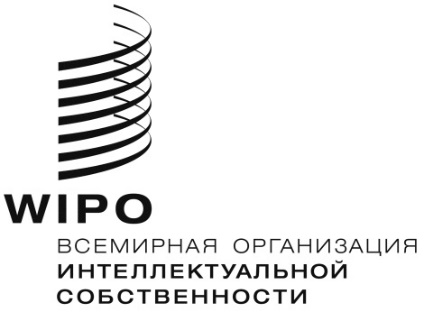 R